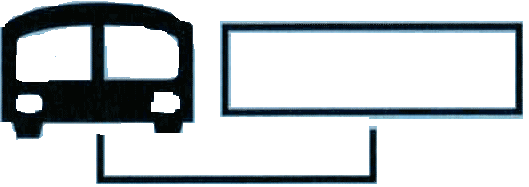 1.Numărul de înmatriculare al autovehiculului1.Numărul de înmatriculare al autovehiculului1.Numărul de înmatriculare al autovehiculului1.Numărul de înmatriculare al autovehiculului1.Numărul de înmatriculare al autovehiculului1.Numărul de înmatriculare al autovehiculului1.Numărul de înmatriculare al autovehiculului1.Numărul de înmatriculare al autovehicululuiNumărul locurilor disponibile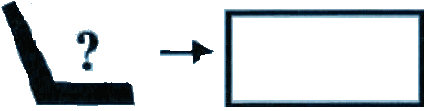 Numărul locurilor disponibileNumărul locurilor disponibileNumărul locurilor disponibileNumărul locurilor disponibile2. Denumirea operatorului de transport rutier, adresa, CUI Denumirea operatorului de transport rutier, adresa, CUI Denumirea operatorului de transport rutier, adresa, CUI Denumirea operatorului de transport rutier, adresa, CUIL.S.L.S.L.S.L.S.......................................................................................................................................C.U.I...............................................................................................................................................................................................C.U.I...............................................................................................................................................................................................C.U.I...............................................................................................................................................................................................C.U.I.........................................................3.Numele conducătorului / conducătorilor autoNumele conducătorului / conducătorilor autoNumele conducătorului / conducătorilor autoNumele conducătorului / conducătorilor autoNumele conducătorului / conducătorilor autoNumele conducătorului / conducătorilor autoNumele conducătorului / conducătorilor auto1. .......................................................................2. .......................................................................3. .......................................................................1. .......................................................................2. .......................................................................3. .......................................................................1. .......................................................................2. .......................................................................3. .......................................................................1. .......................................................................2. .......................................................................3. .......................................................................1. .......................................................................2. .......................................................................3. .......................................................................4.Felul Serviciului (se barează casuța care corespunde)Felul Serviciului (se barează casuța care corespunde)Felul Serviciului (se barează casuța care corespunde)Felul Serviciului (se barează casuța care corespunde)Felul Serviciului (se barează casuța care corespunde)Felul Serviciului (se barează casuța care corespunde)Felul Serviciului (se barează casuța care corespunde)Felul Serviciului (se barează casuța care corespunde)Felul Serviciului (se barează casuța care corespunde)Felul Serviciului (se barează casuța care corespunde)Felul Serviciului (se barează casuța care corespunde)Felul Serviciului (se barează casuța care corespunde)4.Călătorie cu ușile închiseCălătorie cu ușile închiseCălătorie cu ușile închiseCălătoria dus încarcat/               Călătoria întors golB-Localitatea unde sunt debarcați călătoriiCălătoria dus încarcat/               Călătoria întors golB-Localitatea unde sunt debarcați călătoriiCălătoria dus încarcat/               Călătoria întors golB-Localitatea unde sunt debarcați călătoriiCălătoria dus încarcat/               Călătoria întors golB-Localitatea unde sunt debarcați călătoriiCălătoria dus încarcat/               Călătoria întors golB-Localitatea unde sunt debarcați călătoriiCălătoria dus încarcat/               Călătoria întors golB-Localitatea unde sunt debarcați călătoriiCălătoria dus încarcat/               Călătoria întors golB-Localitatea unde sunt debarcați călătorii Călătoria dus gol/                     Călătoria întors incarcatA-Localitatea unde sunt debarcați călătorii Călătoria dus gol/                     Călătoria întors incarcatA-Localitatea unde sunt debarcați călătorii5.Notări ale conducătorilor auto:Notări ale conducătorilor auto:Notări ale conducătorilor auto:Notări ale conducătorilor auto:Notări ale conducătorilor auto:Notări ale conducătorilor auto:5a.Notări ale organelor de control:Notări ale organelor de control:Notări ale organelor de control:Notări ale organelor de control:Notări ale organelor de control:6.ItinerarEtape zilniceEtape zilniceEtape zilniceEtape zilniceEtape zilniceEtape zilniceEtape zilniceEtape zilniceEtape zilniceEtape zilniceEtape zilnice6.DateDe la Localitatea...La   Localitatea...La   Localitatea...La   Localitatea...Km cu încărcăturăKm cu încărcăturăKm cu încărcăturăKm cu încărcăturăKm golKm golConfirmarea transportului6.6.6.6.6.6.6.